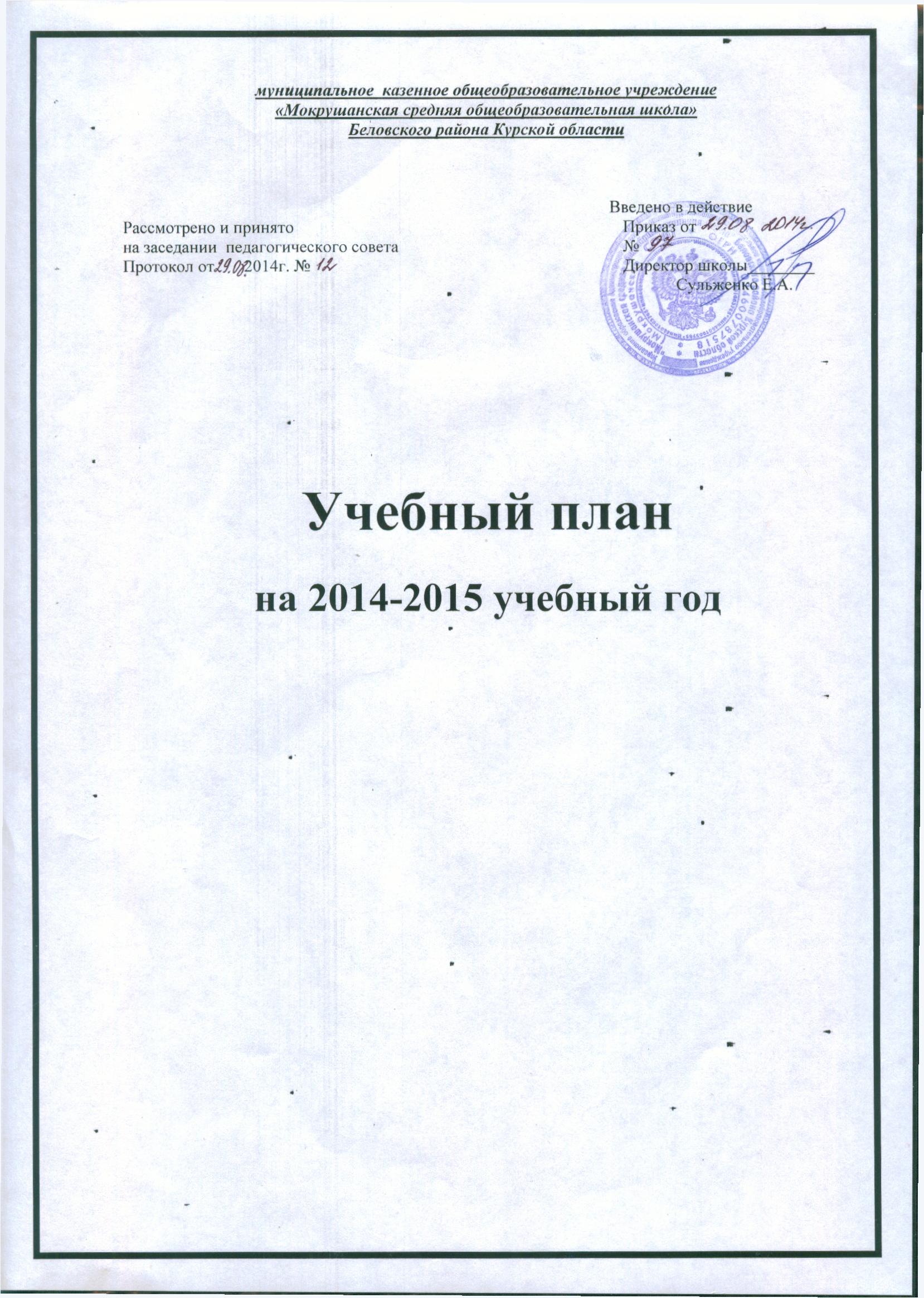 Пояснительная записка к учебному плану муниципального казенного общеобразовательного учреждения «Мокрушанская средняя общеобразовательная школа» Беловского района Курской области на 2014-2015 учебный год Учебный план является частью образовательной программы школы и направлен на достижение образовательных задач в соответствии с основными направлениями программы развития школы:становление школы как социальной организации, формирование её ценностей и организационной культуры, традиций, выбор оптимальной формы управления, развитие образовательной среды;создание и развитие демократического уклада школы, механизмов реального «сотворчества» педагогов, обучающихся и родителей в создании и развитии  образовательной среды, традиций школы;индивидуализация обучения, возможности выбора индивидуального образовательного  маршрута, вовлечение родителей в процесс планирования учебной деятельностью обучающегося и в ответственность за результаты обучения;построение и развитие партнерских отношений с родителями и местным сообществом, создание «открытой» школы для всех участников образовательного процесса;создание и развитие пространственной среды школы, совершенствование пространственной организации школы;создание устойчивой системы сетевого взаимодействия с образовательными учреждениями, местным сообществом, организациями культуры, науки и спорта;развитие кадрового потенциала школы, создание самообучающейся организации, вовлечение в процесс саморазвития и самообразования школы всех участников образовательного процесса.При разработке учебного плана учитывалось состояние материально-технической базы школы, программно-методическая обеспеченность учебного плана, уровень профессионального мастерства педагогического коллектива, интересы обучающихся, условия социума.  Учебный план Мокрушанской СОШ составлен на основе концепции содержания непрерывного образования. При отборе содержания образования учитывались следующие дидактические принципы:валеологизация;гуманизация;оптимальное соотношение вариативного и инвариантного компонентов;непрерывность и поступательность;интеграция;дифференциация; информатизация.Учебный план муниципального казённого общеобразовательного учреждения «Мокрушанская средняя общеобразовательная школа», реализующего  программы    общего    образования на 2014-2015 учебный год, разработан в соответствии   государственными образовательными стандартами  общего образования, согласно приказу Министерства образования и науки РФ от 22.09.2011г., №2357, приказу Министерства образования и науки РФ от 18.12.2012г., №1060;на основе:-Закона Российской Федерации «Об Образовании».-Федерального базисного учебного плана 2004 года (приказ Министерства Российской Федерации от 09.03.2004 № 1312) – 1-11 классы. регионального базисного учебного плана (письмо комитета образования и науки Курской области от 10.05.2014г., №10.1-07-02\3070;     - регионального базисного учебного плана для общеобразовательных учреждений Курской области, реализующих программу общего образования  от17.08.2012г.№1-893;- приказа комитета образования и науки Курской области от 11 июня 2013 года № 1-677 «О внесении изменений и дополнений в региональный базисный учебный план для общеобразовательных учреждений Курской области, реализующих программы общего образования, учрежденный приказом комитета образования и науки Курской области от 23 марта 2007 года № 1-421 (в редакции приказа комитета образования и науки Курской области от 17 августа 2012 года № 1-893)»;-приказа комитета образования и науки Курской области №1-285 от 23 марта 2012 г. «О внесении изменений в региональный базисный учебный план для общеобразовательных учреждений Курской области, реализующих программы общего образования». -Устава школы. Учебный план Мокрушанской СОШ обеспечивает выполнение Постановления Главного государственного врача Российской Федерации от 29 декабря 2010г. №189 «Об утверждении СанПиН 2.4.2.2821-10 «Санитарно-эпидемиологические требования к условиям и организации обучения в общеобразовательных учреждениях» (зарегистрировано Министерством юстиции Российской Федерации от 3 июня 2011г. №19993).Режим работы Мокрушанской СОШДля обучающихся 1 класса – продолжительность учебного года составляет 33 учебные недели, для обучающихся  9,11 -  34 недели,   для обучающихся 4,5,6,7,8,10 классов – 35 учебных недель.В 1-4 классах определена пятидневная рабочая неделя, в 5-11 классах – шестидневная рабочая неделя.Продолжительность каникул в течение учебного года составляет не менее 30 календарных дней, летом — не менее 8 недель. Для обучающихся 1 класса установлены  в течение года дополнительные недельные каникулы ( 2-3 неделя февраля).Количество смен – 1.Продолжительность уроков  в Мокрушанской СОШ – 45 минут, две большие перемены по 20 минут, перерыв между уроками 10 мин.  Динамическая пауза между уроками и занятиями внеурочной деятельностью в 1-4 классах – 50 минут.В 1 классе  продолжительность урока составляет:•  сентябрь, октябрь – 3 урока по 35 минут каждый,  ноябрь, декабрь –   4 урока по 35минут каждый,   январь – май –   4 урока по 45 минут.   	Режим занятий внеурочной деятельностью:  2 занятия по 25 минут каждое, между ними перерыв продолжительностью 10 минут. Учебный план отражает особенности образовательной программы школы и опирается на выполнение государственных стандартов по всем дисциплинам. Учебная нагрузка обучающихся не превышает предельные нормативы.Все обучающиеся школы обеспечены горячим питанием.   Начальное  общее образование  Учебный план муниципального казённого общеобразовательного учреждения «Мокрушанская средняя общеобразовательная школа»,  реализующего  программы начального   общего    образования на 2014-2015 учебный год, разработан в соответствии с федеральным государственным образовательным стандартом общего образования, согласно приказу Министерства образования и науки РФ от 22.09.2011г., №2357, приказу Министерства образования и науки РФ от 18.12.2012г., №1060, на основе регионального базисного учебного плана (письмо комитета образования и науки Курской области от 10.05.2014г., №10.1-07-02\3070.     Учебный план начального общего образования Мокрушанской СОШ является основным организационным механизмом реализации основной образовательной программы начального общего образования. Учебный план фиксирует общий объём нагрузки, максимальный объём аудиторной нагрузки обучающихся, состав и структуру обязательных предметных областей, распределяет учебное время, отводимое на их усвоение по классам и учебным предметам.Учебный план определяет общие рамки принимаемых решений при разработке содержания образования, требований к его усвоению и организации образовательного процесса, а также выступает в качестве одного их механизмов его реализации. Содержание образования на уровне начального общего образования реализуется за счёт введения учебных курсов, обеспечивающих целостное восприятие мира, системно-деятельностный подход и индивидуализацию обучения.Учебный план состоит из двух частей – обязательной части и части, формируемой участниками образовательного процесса. Обязательная часть   учебного плана определяет состав учебных предметов обязательных предметных областей, которые должны быть реализованы в Мокрушанской СОШ   и учебное время, отводимое на их изучение по классам (годам) обучения.Обязательная часть учебного плана отражает содержание образования, которое обеспечивает достижение важнейших целей современного начального образования:• формирование гражданской идентичности обучающихся, приобщение их к общекультурным, национальным и этнокультурным ценностям;• готовность обучающихся к продолжению образования на последующих ступенях основного общего образования, их приобщение к информационным технологиям;• формирование здорового образа жизни, элементарных правил поведения в экстремальных ситуациях;• личностное развитие обучающегося в соответствии с его индивидуальностью.Образовательное учреждение самостоятельно в организации образовательного процесса, в выборе видов деятельности по каждому предмету (проектная деятельность, практические и лабораторные занятия, экскурсии и т. д.).Общие характеристики, направления, цели и практические задачи учебных предметов, курсов, дисциплин, предусмотренных требованиями Стандарта к структуре основной образовательной программы начального общего образования, приведены в разделе «Программы отдельных учебных предметов, курсов»  основной образовательной программы начального общего образования  Мокрушанской СОШ. При составлении учебного плана соблюдена преемственность между уровнями обучения и классами, сбалансированность между предметными циклами, отдельными предметами. Уровень недельной учебной нагрузки на ученика не превышает предельно допустимую аудиторную нагрузку. В соответствии с требованиями ФГОС  ( ОУ  самостоятельно определяет режим работы ) в начальных классах Мокрушанской СОШ   определена 5-дневная   учебная неделя        Продолжительность учебного года на  начальном уровне общего образования составляет 34 недели, в 1 классе — 33 недели.	В связи с определением пятидневной учебной недели, часы, формируемые участниками   образовательного процесса, отведены для занятий младших школьников внеурочной деятельностью, которая является обязательной для посещения.  Между уроками и занятиями внеурочной деятельностью  в соответствии с требованиями  СанПиН    установлен  50-минутный перерыв (динамическая пауза).  	 В 4 классе согласно требованиям СанПиН 2.4.2.2821-10 максимально допустимая  нагрузка при пятидневной учебной неделе составляет не более 23 часов, поэтому 	в 4 классе  предмет  «Литературное  чтение»  изучается  в объёме 3 часов в неделю, что не противоречит  количеству часов, определённых автором программы по литературному чтению в 4 классе  (УМК «Литературное чтение. 4 класс . Л.А.Ефросинина, М.; Вентана-Граф, 2013г. «Начальная школа XXIвека»),  не нарушает общий объём количества часов учебных предметов в 4 классе и  даёт возможность введения в 4 классе учебного предмета «Основы религиозных культур и светской этики» в объёме 1 час в неделю.    	Режим занятий внеурочной деятельностью:  2 занятия по 25 минут каждое, между ними перерыв продолжительностью 10 минут.   В соответствии с требованиями Стандарта внеурочная деятельность организуется по направлениям развития личности (духовно-нравственное, социальное, общеинтеллектуальное, общекультурное, спортивно-оздоровительное).Время, отведённое на внеурочную деятельность, не учитывается при определении максимально допустимой недельной нагрузки обучающихся, но учитывается при определении объёмов финансирования, направляемых на реализацию основной образовательной программы. Учебный план начального общего образования для 1-4 классов на 2014-2015 учебный годПлан  внеурочной деятельностиПод внеурочной деятельностью понимается образовательная деятельность, осуществляемая в формах, отличных от урочной, и направленная на достижение планируемых результатов освоения основной образовательной программы начального общего образования.Цели организации внеурочной деятельности на уровне начального общего образования: обеспечение соответствующей возрасту адаптации ребёнка в образовательном учреждении, создание благоприятных условий для развития ребёнка, учёт его возрастных и индивидуальных особенностей.Внеурочная деятельность организуется по направлениям развития личности: спортивно-оздоровительное, духовно-нравственное, социальное, общеинтеллектуальное, общекультурное.Формы организации внеурочной деятельности, как и в целом образовательного процесса, в рамках реализации основной образовательной программы начального общего образования определяет образовательное учреждение. Содержание занятий, предусмотренных во внеурочной деятельности, формируется с учётом пожеланий обучающихся и их родителей (законных представителей) и осуществляется в формах, отличных от урочной системы обучения, таких, как экскурсии, кружки, секции, круглые столы, конференции, диспуты,   олимпиады, конкурсы, соревнования, поисковые и научные исследования, общественно полезные практики.  Исходя из возможностей Мокрушанской СОШ, особенностей окружающего социума внеурочная деятельность  осуществляется    непосредственно в образовательном учреждении по типу школы полного дня.  Основное преимущество организации внеурочной деятельности непосредственно в образовательном учреждении заключается в создании условий для полноценного пребывания ребёнка в образовательном учреждении в течение дня, содержательном единстве учебного, воспитательного и развивающего процессов в рамках основной образовательной программы образовательного учреждения.При организации внеурочной деятельности непосредственно в образовательном учреждении   принимают участие   педагогические работники  Мокрушанской СОШ. Координирующую роль в организации внеурочной деятельности выполняет    классный руководитель, который взаимодействует с педагогическими работниками, организует систему отношений через разнообразные формы воспитательной деятельности коллектива, в том числе через органы самоуправления, обеспечивает внеурочную деятельность обучающихся в соответствии с их выбором.План внеурочной деятельности формируется образовательным учреждением в соответствии  с  учебным планом и    направлен   на достижение обучающимися планируемых результатов освоения основной образовательной программы начального общего образования. Время, отведённое на внеурочную деятельность, не учитывается при определении максимально допустимой недельной нагрузки обучающихся, но учитывается при определении объёмов финансирования реализации основной образовательной программы и  составляет не более 1350 ч за 4 года обучения.План внеурочной деятельности обучающихся 1-4 классовна 2014-2015 учебный год  Основное  общее образование    Учебный план Мокрушанской СОШ, реализующей основную образовательную программу основного общего образования, определяет общие рамки отбора содержания основного общего образования, разработки требований к его усвоению и организации образовательного процесса, а также выступает в качестве одного из основных механизмов его реализации.  Учебный план:— фиксирует максимальный объём учебной нагрузки обучающихся;— определяет (регламентирует) перечень учебных предметов, курсов и время, отводимое на их освоение и организацию;— распределяет учебные предметы, курсы   по классам и учебным годам.Учебный план является основой образовательной программы, её внутренней формой.При составлении учебного плана соблюдена преемственность между уровнями обучения и классами, сбалансированность между предметными циклами, отдельными предметами. Уровень недельной учебной нагрузки на ученика не превышает предельно допустимую аудиторную нагрузку.В учебном плане выдержано соотношение между федеральным компонентом, региональным компонентом и компонентом общеобразовательного учреждения.Учебный план отражает особенности  основной образовательной программы основного общего образования  и опирается на выполнение государственного стандарта по всем дисциплинам. Учебный план основного общего образования ориентирован в 5-8 классах на 35 учебных недель в год, в 9 классе - на 34 учебных недели в год  в режиме шестидневной рабочей недели. Продолжительность уроков – 45 минут, две большие перемены по 20 минут, перерыв между уроками 10 мин. При составлении учебного плана соблюдена преемственность между уровнями обучения и классами, сбалансированность между предметными циклами, отдельными предметами. Уровень недельной учебной нагрузки на ученика не превышает предельно допустимую аудиторную нагрузку.В учебном плане выдержано соотношение между федеральным компонентом, региональным компонентом и компонентом общеобразовательного учреждения.В федеральном компоненте учебного плана Мокрушанской СОШ определено количество учебных часов на изучение учебных предметов федерального компонента государственного стандарта основного общего образования.Учебный план для уровня основного общего образования   ориентирован на 5- летний нормативный срок освоения образовательных программ основного общего образования. В соответствии с пояснительной запиской к ФБУП для образовательных учреждений РФ, утверждённому приказом Минобразования России от 9марта 2004 года №1312(в части «Основное общее образование»), часы регионального компонента и компонента образовательной организации используются для углублённого изучения учебных предметов федерального компонента базисного учебного плана, введения факультативов, занятий по индивидуальным учебным планам (9класс). Распределение часов регионального компонента и компонента образовательного учреждения объясняется требованиями учебных программ, запросами обучающихся.Распределение часов регионального компонента при 6-дневной учебной неделеРаспределение часов компонента образовательного учреждения  при 6-дневной учебной неделеУчебный план  для 5 – 9 классов  на 2014 – 2015 учебный год  Среднее общее образование  Учебный план среднего общего образования отражает особенности  основной образовательной программы среднего общего образования  и опирается на выполнение государственного стандарта по всем дисциплинам.   Учебный план для 10-11 классов ориентирован на  2- летний нормативный срок освоения образовательных программ среднего   общего образования. Учебный план среднего   общего образования ориентирован  на 34 учебные недели.Основой для формирования учебного плана среднего  общего образования Мокрушанской СОШ являются федеральный базисный учебный план для среднего общего образования и региональный базисный учебный план для среднего общего образования Курской области. 	В пояснительной записке к региональному базисному учебному плану указано: 	«Базовые общеобразовательные учебные предметы – учебные предметы федерального компонента, направленные на завершение общеобразовательной подготовки обучающихся. Региональный базисный учебный план предполагает функционально полный, но минимальный их набор.Обязательными базовыми общеобразовательными учебными предметами являются «Русский язык», «Литература», «Иностранный язык», «История», «Математика», «Физическая культура», «ОБЖ»; интегрированные учебные предметы «Обществознание» (включая  экономику и право) и «Естествознание». Остальные базовые предметы изучаются по выбору». Распределение часов регионального компонента при 6-дневной учебной неделеЧасы, отведённые на компонент образовательного учреждения, используются для  увеличения количества часов, отведённых на преподавание базовых учебных предметов федерального компонента. Такое распределение обусловлено потребностями и запросами обучающихся, а также с целью достижения более качественного уровня образовательных результатов обучающихся.Распределение часов компонента образовательного учреждения  при 6-дневной учебной неделеУчебный план среднего общего образования 10 - 11 классына 2014 – 2015 учебный год(6 – дневная рабочая неделя)Расписание работы кружков в Мокрушанской СОШ на 2014 – 2015 учебный годРасписание звонков в Мокрушанской СОШ 1урок -  9.00 - 9.452урок -  9.55 - 10.403урок -  10.50 – 11.354урок -  11.55 – 12.405урок -  13.00 – 13.456урок -  13.55 – 14.40Комплексный план медицинской работы муниципального казенного общеобразовательного учреждения  «Мокрушанская средняя общеобразовательная школа» Беловского района Курской областина 2014 - 2015 учебный годЦель: осуществление организационно-медицинской работы с использованием эффективных оздоровительных технологий, с учетом рекомендаций современной медицинской науки; систематизация медицинской деятельности в Мокрушанской СОШ.Предметные областиУчебные предметы/классыКоличество часов в неделюКоличество часов в неделюКоличество часов в неделюКоличество часов в неделюВсего Предметные областиУчебные предметы/классы1234Всего Обязательная частьОбязательная частьОбязательная частьОбязательная частьОбязательная частьОбязательная частьОбязательная частьФилология Русский язык555520Филология Литературное чтение444315Филология Иностранный язык-2226Математика и информатика Математика 444416Обществознание и естествознаниеОкружающий мир22228Основы религиозных культур и светской этикиОсновы религиозных культур и светской этики---11Искусство Музыка 11114Искусство Изобразительное искусство11114ТехнологияТехнология 11114Физическая культураФизическая культура333312Итого:21232323 90Часть, формируемая участниками образовательного процессаЧасть, формируемая участниками образовательного процесса5-дневная неделя5-дневная неделя----Максимально допустимая недельная нагрузка (СанПиН)Максимально допустимая недельная нагрузка (СанПиН)2123232390Направления деятельностиКлассКлассКлассКлассНаправления деятельности1234Направления деятельностиФорма организации, название программыФорма организации, название программыФорма организации, название программыФорма организации, название программыСпортивно-оздоровительноеКлуб «Здоровячок» - 2часаКлуб «Здоровячок» - 2часаКлуб «Здоровячок» - 2часаКлуб «Здоровячок» - 2часаХудожественно-эстетическоеКружок хорового пения – 1часКружок хорового пения – 1часКружок хорового пения – 1часКружок хорового пения – 1часХудожественно-эстетическоеКружок «Волшебный карандаш» - 1 часКружок «Волшебный карандаш» - 1 часКружок «Волшебный карандаш» - 1 часКружок «Волшебный карандаш» - 1 часОбщеинтеллектуальноеКружок «Умники и умницы» - 2часа.Программы:1.Развитие познавательных способностей.2.Литературное слушание.Кружок «Умники и умницы» - 2часа.Программы:1.Развитие познавательных способностей.2.Детская риторика.Кружок «Умники и умницы» - 2часа.Программы:1.Развитие познавательных способностей.2.Весёлая грамматика.Кружок «Умники и умницы» - 2часа.Программы:1.Развитие познавательных способностей.2.В мире слов..ПатриотическоеКружок «Мы – патриоты России»Программа «Моя малая родина»Кружок «Мы – патриоты России».Программа – «Моя родословная»Кружок «Мы – патриоты России».Программа – «Мы -  граждане России»Кружок «Мы – патриоты России».Программа – «Мы -  патриоты России»ЭкологическоеКружок «Юный эколог».Программа « Краски природы» -1часКружок «Юный эколог».  Программа «Земля – наш общий дом» -1часКружок «Юный эколог» - 1ч.Программа «Будь природе другом» -1часКружок «Юный эколог» - 1ч.Программа «Экология в вопросах и ответах» -1часОбщественно-полезное (социальная работа)Клуб «Добрые дела» - 1часКлуб «Добрые дела» - 1часКлуб «Добрые дела» - 1часКлуб «Добрые дела» - 1часПроектная деятельностьКружок «Фантазия» -1часКружок «Фантазия» -1часКружок «Фантазия» -1часКружок «Фантазия» -1часИтого: 10 часов10 часов10 часов10 часовУчебные предметыКоличество часов в неделюКоличество часов в неделюКоличество часов в неделюКоличество часов в неделюКоличество часов в неделюКоличество часов в неделюКоличество часов в неделюВсегоУчебные предметы5кл.5кл.6кл.7кл.7кл.8кл.9кл.ВсегоРусский язык3331--18ОБЖ1111--14История Курского края---111-2ОПК (факультатив)11111115Итого:555422319№п\пУчебный предметКоличество часов в неделюКоличество часов в неделюКоличество часов в неделюКоличество часов в неделюКоличество часов в неделюВсего№п\пУчебный предмет5кл.6кл.7кл.8кл.9кл.1.Информатика и ИКТ111--32.Черчение---1-13.Искусство (ИЗО)---1-14.ОБЖ1--1-25.Русский язык--1--16.Литература11---27.География-1---18.Предпрофильная подготовка. Предметные курсы по выбору:1.Решение логических задач по математике.2.Язык твой – друг твой.3.Земля – наш общий дом.4.В мире профессий. Информационная работа и предпрофильная ориентация213Итого:3323314Учебные предметыКоличество часов в неделюКоличество часов в неделюКоличество часов в неделюКоличество часов в неделюКоличество часов в неделюВсегоВсего5 класс6 класс7 класс8 класс9 класс Федеральный компонент Федеральный компонент Федеральный компонент Федеральный компонент Федеральный компонент Федеральный компонент Федеральный компонент Федеральный компонентРусский язык3333     21414Литература2222     31111Иностранный  язык3333     31515Математика5555     52525Информатика и ИКТ---1     233История2222     21010Обществознание (включая экономику и право)-111     144География-122     277Природоведение2----22Физика--22     266Химия---2     244Биология-122     277Искусство (музыка и  ИЗО)2221     188Технология2221	-77Основы безопасности жизнедеятельности---1-11Физическая культура3333     31515Итого24252931    30139139Региональный компонент (6-дневная неделя)554231919Русский язык331-188Основы безопасности жизнедеятельности111	-     144История Курского края11	-22Основы православной культуры (факультатив)1111155Компонент образовательного учреждения (6-ти дневная неделя)3323314Курсы по выбору:В мире профессий (17часов)Математическая логика (17часов)Язык твой – друг твой (17часов)Земля – наш общий дом (17часов)----22Информационная работа и профильная ориентация----11Информатика и ИКТ111--3Черчение---1-1Искусство (ИЗО)---1-1Основы безопасности жизнедеятельности1--1-2Русский язык--1--1Литература 11---2География-1---1Предельно допустимая аудиторная учебная нагрузка при 6-дневной учебной недели (требования СанПиН)3233353636172Учебные предметыКоличество часов в неделюКоличество часов в неделюКоличество часов в неделюВсегоУчебные предметы10 класс11 класс11 классРусский язык1112Основы православной культуры (факультатив)1112Итого:2224№п\пУчебный предметКоличество часов в неделюКоличество часов в неделю№п\пУчебный предмет10 класс11 классВсегоВсего1.Химия11222.География11223.Биология21334.История11225.Русский язык-1116.Алгебра и начала анализа11227.Информатика и ИКТ 11228.Основы безопасности жизнедеятельности1122Итого:881616Учебные предметыКоличество часов в неделюКоличество часов в неделюВсегоУчебные предметы10 класс11 классВсегоФедеральный компонентРусский язык112Литература336Иностранный язык (немецкий язык)336Математика 448Информатика и ИКТ112История224Обществознание (включая экономику и право)224География112Биология112Химия112Физика224Технология 112Искусство (МХК)112    Физическая культура336Основы безопасности жизнедеятельности112Итого:272754Региональный компонент224Русский язык112Основы православной культуры  (факультатив)1 12Всего:292958 Компонент образовательного учреждения8816Химия112География112Биология213История112Русский язык-11Алгебра и начала анализа112Информатика и ИКТ 112Основы безопасности жизнедеятельности112Допустимая учебная нагрузка при 6-дневной учебной неделе373774НаименованиекружкаРуководитель Учреждение,от которогоорганизованКол-вочасовКол-вообучаю-щихсяРежим работыРежим работыНаименованиекружкаРуководитель Учреждение,от которогоорганизованКол-вочасовКол-вообучаю-щихсяденьвремя«Юный художник»Скалозубова С.И.школа210ПонедельникСреда 14.45 – 15.3015.40 – 16.25«Умелые руки»Харченко В.А.школа413Среда Суббота  15.40 – 17.2015.40 – 17.20«Весёлые нотки»Бабичева Л.В.школа310Среда  15.40 – 18.10«Бумажные кружева»Заречная Л.Н.школа315ПонедельникЧетверг15.40 – 16.5015.40 – 16.50«По родным просторам»Бабичева Л.В.школа210Суббота 14.45 – 16.15«По законам добра»Заречная Е.В.школа215Четверг 15.40 – 17.20«Юный эколог»Ващенко В.М.школа210Вторник 15.40 – 17.20«Юный волейболист» Новохатский Н.М.Дом творчества616Понедельник СредаПятница 18.00 – 19.45МероприятияСрокиИсполнительНормативное обеспечение медицинской деятельностиНормативное обеспечение медицинской деятельностиНормативное обеспечение медицинской деятельностиСоставление реестра законодательных актов и нормативных документов по вопросам медицинской деятельностиВ течение годаФельдшер ФАПИздание приказов об утверждении:циклограммы работы  фельдшера, планов, программ медицинской работы, профилактических и оздоровительных мероприятий;графиков выдачи пищи, уборки помещений;СентябрьДекабрьДиректор   ОУСоставление расписания занятий, режима дня на учебный годСентябрьЗам. по УВРРазработка программы физкультурно-оздоровительной работыСентябрьЗам. по ВР, кл.руководители, учитель физкультуры, фельдшер ФАП  Разработка мероприятий по организации режима двигательной активности обучающихсяСентябрьЗам. по ВР, учитель физкультуры, фельдшер ФАПСоставление списков работников для прохождения медицинского осмотраАвгуст Директор ОУЗаключение договоров о сотрудничестве с поликлиникой, медицинскими учреждениямиДекабрьДиректор ОУСоставление отчетной документации по питанию, заболеваемости, оздоровительно-профилактической работе в ОУВ течение годаПовар, кл.руководители, учитель физкультуры, фельдшер ФАП  Оформление и ведение медицинских карт, прививочных сертификатов детейВ течение годафельдшер ФАП  Оформление и ведение журналов, документов, регламентирующих медицинскую деятельность в ОУ в соответствии с номенклатурой делВ течение годаДиректор ОУ, классные руководители, фельдшер ФАП  Составлению меню для питания обучающихся в школьной столовой  ЕжедневноПоварОрганизационно-медицинская работаОрганизационно-медицинская работаОрганизационно-медицинская работаАнализ заболеваемости, состояния физкультурно-оздоровительной работы в ОУЯнварь, майЗам. по ВР, кл.руководители, учитель физкультуры, фельдшер ФАП  Организация оздоровительных процедур, закаливающих мероприятий с детьмиВ течение годакл.руководители, учитель физкультуры, фельдшер ФАП  Организация и проведение вакцинации детей и работниковПо графикуфельдшер ФАП  Динамическое медицинское наблюдение за физическим развитием и ростом детейВ течение годафельдшер ФАП  Антропометрические измерения детейВ течение годафельдшер ФАП  Проведение медицинского осмотра детей и иммунопрофилактикиВ течение годафельдшер ФАП  Оказание первой медицинской помощи при возникновении несчастных случаевВ течение годафельдшер ФАП  Выявление заболевших детей, своевременная их изоляцияВ течение годакл.руководители, фельдшер ФАП  Информирование администрации, педагогов ОУ о состоянии здоровья детей, рекомендуемом режиме для детей с отклонениями в состоянии здоровья; о случаях заболеваний острыми инфекциями, гриппом, энтеробиозом и т. д.В течение годафельдшер ФАП  Сообщение в территориальные органы здравоохранения и Роспотребнадзора о случаях инфекционных и паразитарных заболеваний среди детей и работников ОУ в течение двух часов после установления диагнозаВ течение годаФельдшер ФАПСанитарно-просветительская работаСанитарно-просветительская работаСанитарно-просветительская работаПроведение консультаций, инструктажей с работниками по организации карантинных мероприятий, соблюдению санэпидрежимаВ течение годаФельдшер ФАППросвещение работников, родителей по вопросам профилактики заболеваний и оздоровления детейОдин раз в четвертькл.руководители, фельдшер ФАПСотрудничество с учреждениями здравоохранения, 
социальными институтамиСотрудничество с учреждениями здравоохранения, 
социальными институтамиСотрудничество с учреждениями здравоохранения, 
социальными институтамиПривлечение врачей-специалистов медицинских учреждений к участию в оздоровительно-профилактической работе ОУВ течение годаФельдшер ФАПОказание психологической помощи, социальной поддержки родителям по вопросам воспитания детей, приобщения их к здоровому образу жизниВ течение годакл.руководители, фельдшер ФАП, врачи ЦРБВзаимодействие с медицинскими работниками детской поликлиникиВ течение годаАдминистрация школы, фельдшер ФАП